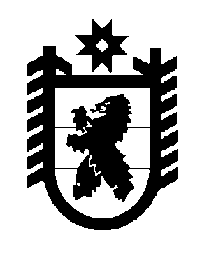 Российская Федерация Республика Карелия    ПРАВИТЕЛЬСТВО РЕСПУБЛИКИ КАРЕЛИЯПОСТАНОВЛЕНИЕ                                 от  16 декабря 2015 года № 416-Пг. Петрозаводск О внесении изменения в постановление Правительства 
Республики Карелия от 21 мая 2015 года № 163-ППравительство Республики Карелия п о с т а н о в л я е т:Внести в приложение к постановлению Правительства Республики Карелия от 21 мая 2015 года № 163-П «О распределении на 2015 год не использованных в 2014 году субсидий бюджетам муниципальных районов на создание в общеобразовательных организациях, расположенных в сельской местности, условий для занятия физической культурой и спортом» (Собрание законодательства Республики Карелия, 2015, № 5, ст. 937), изменение, изложив его в следующей редакции: «Приложение к постановлениюПравительства Республики Карелияот 21 мая 2015 года № 163-ПРаспределениена 2015 год не использованных в 2014 году субсидий бюджетам муниципальных районов на создание в общеобразовательных организациях, расположенных в сельской местности, условий для занятия физической культурой и спортом           Глава Республики  Карелия                       			      	        А.П. Худилайнен№ п/пМуниципальное образованиеСумма(рублей)1.Кемский муниципальный район2,002.Муезерский муниципальный район413 888,003.Питкярантский муниципальный район743 129,654.Прионежский муниципальный район359 102,29Итого1 516 121,94».